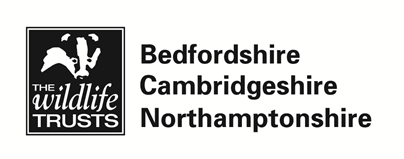 Volunteer Role:  Young People’s Forum MemberTask Description Updated:  28/10/21Support PersonRebecca Neal and Rachel PriceCommunities and Wildlife Officer Role PurposeTo work as part of a small team of around 10 to 15 other young people to support the Trust to work better for young people. Specific TasksExactly what the Young People’s Forum does will be directed by the young people on the Forum, with guidance from Trust staff, but volunteers may be involved in:Advising the Trust in meetings or via email on how to meet the needs of young people interested in conservation and environmental issuesRepresenting the Trust to other young people by, for example, promoting events, giving presentations or through social mediaTalking with young people and then feeding back in meetings with Trust staffOrganising events for young peopleCreating content for social media and the Trust’s websiteFundraising Skills and Qualities NeededVolunteers will come from a wide range of backgrounds and will have many different qualities and skills.  Essential skills and qualities for this role are:Aged between 11 and 24Passionate about conservationLiving, working, or studying in Bedfordshire, Cambridgeshire or NorthamptonshireA member of the Trust (or willing to become a member)Confident representing the views of other people to staff, trustees and other young peopleDiversity and inclusion are extremely important to us and we are committed to creating an environment where young people from all backgrounds feel welcome, listened to, and valued. We encourage applications from young people currently underrepresented in the environmental movement, including young people from Black, Asian and Minority Ethnic (BAME) backgrounds, young people with disabilities, young people from working class backgrounds and LGBT+ young people.CommitmentVolunteers will need to:Be able to attend the main meetings which happen four times a year (these are likely to be at a weekend and mostly likely face-to-face)Be able to attend as many evening online meetings as possible (these may happen 8 or more times a year)Help Trust campaigns by, for example,  sharing on social media, talking to others, making campaign materials, or giving talks in your communityCreate content for our website such as articles, blogs or videos on projects or issues the Trust is focusing onAttend training and events to help fulfil the role in the ForumSpend some time outside of the meetings helping to organise events or campaigns, or read relevant emails or communicationsBe able to talk to other young people to share information and listen to ideas and concernsBe a member of the Forum for at least one yearSupport and TrainingThe Trust will:Ensure that Forum meetings are engaging, with opportunities to learn Provide a variety of free training opportunities that will help fulfil the role of Forum memberHave a member of staff to support volunteersOffer social events (some online) for Forum membersProvide refreshments at eventsExpectations of  WTBCN Volunteers The Trust expects volunteers to:Be passionate about wildlife, and share the values of the Wildlife TrustBe willing to follow the Trust’s policies and proceduresKeep to  any confidentiality asked Stick to the agreed ground rules at meetingsRespond promptly to communicationsBe willing to undergo a DBS (police) check if over 18Attend all meetings where possible, and let us know if they can’t comeTreat other people’s views with respectBe prepared to speak their mind and to ask if they don’t understandTake an active part in decision-makingBe keen to learn new thingsCarry out any tasks they volunteer for Read any relevant paperwork before each meetingBe able to work well online and in personAttend training as requiredLocation of volunteeringFormal meetings will be held in person 4 times a year at one of our centres or offices (the location may vary to be decided by the Forum)Other meetings will be held onlineThere may also be events held at our reserves across the three counties